首页Banner图产品列表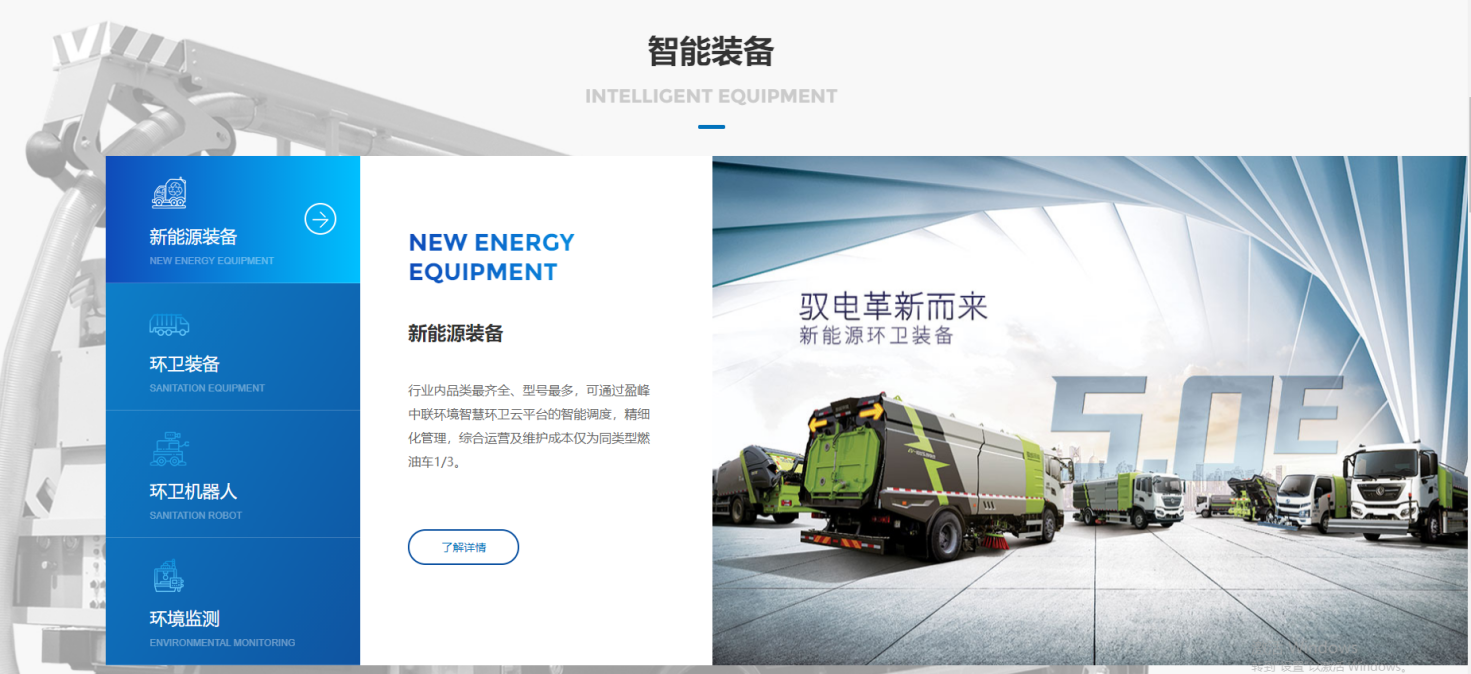 参考网站：http://www.inforeenviro.com/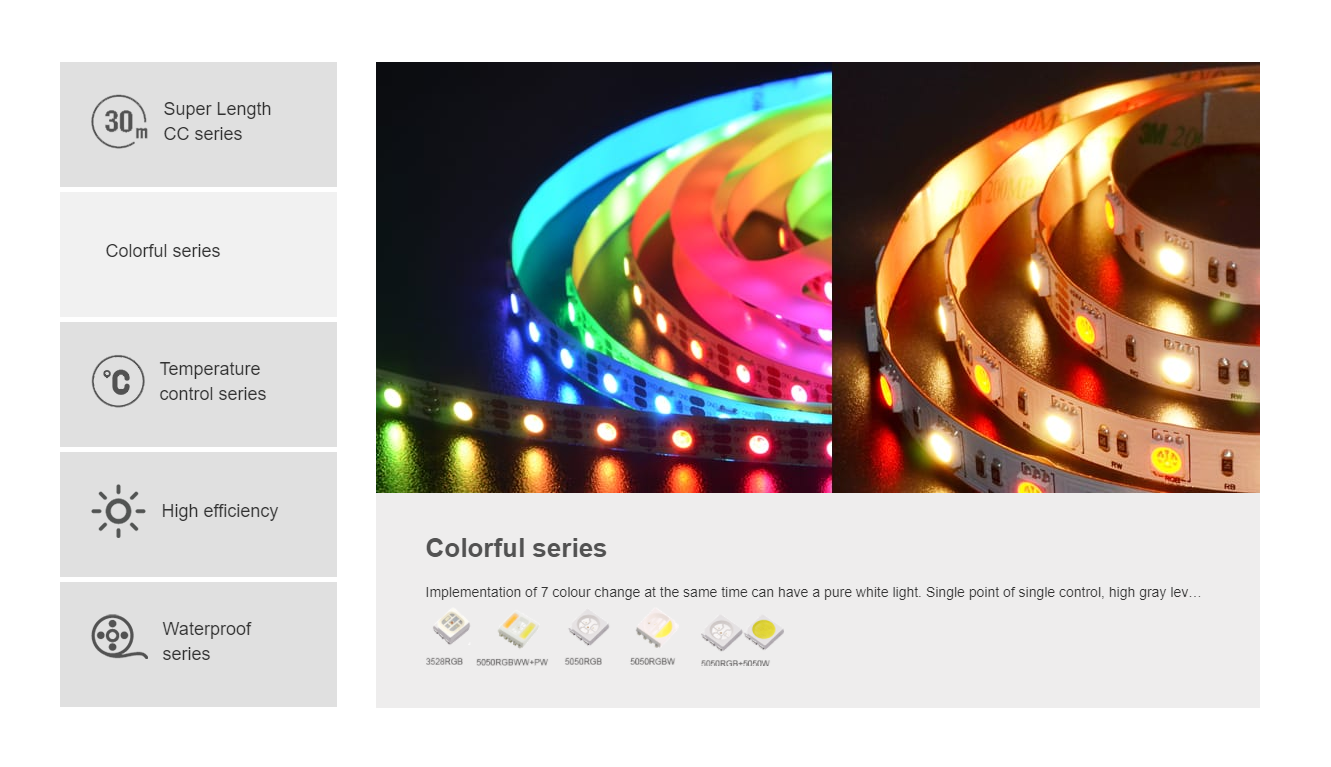 参考网站：http://www.strip-lights.com/解决方案合作企业公司介绍新闻媒体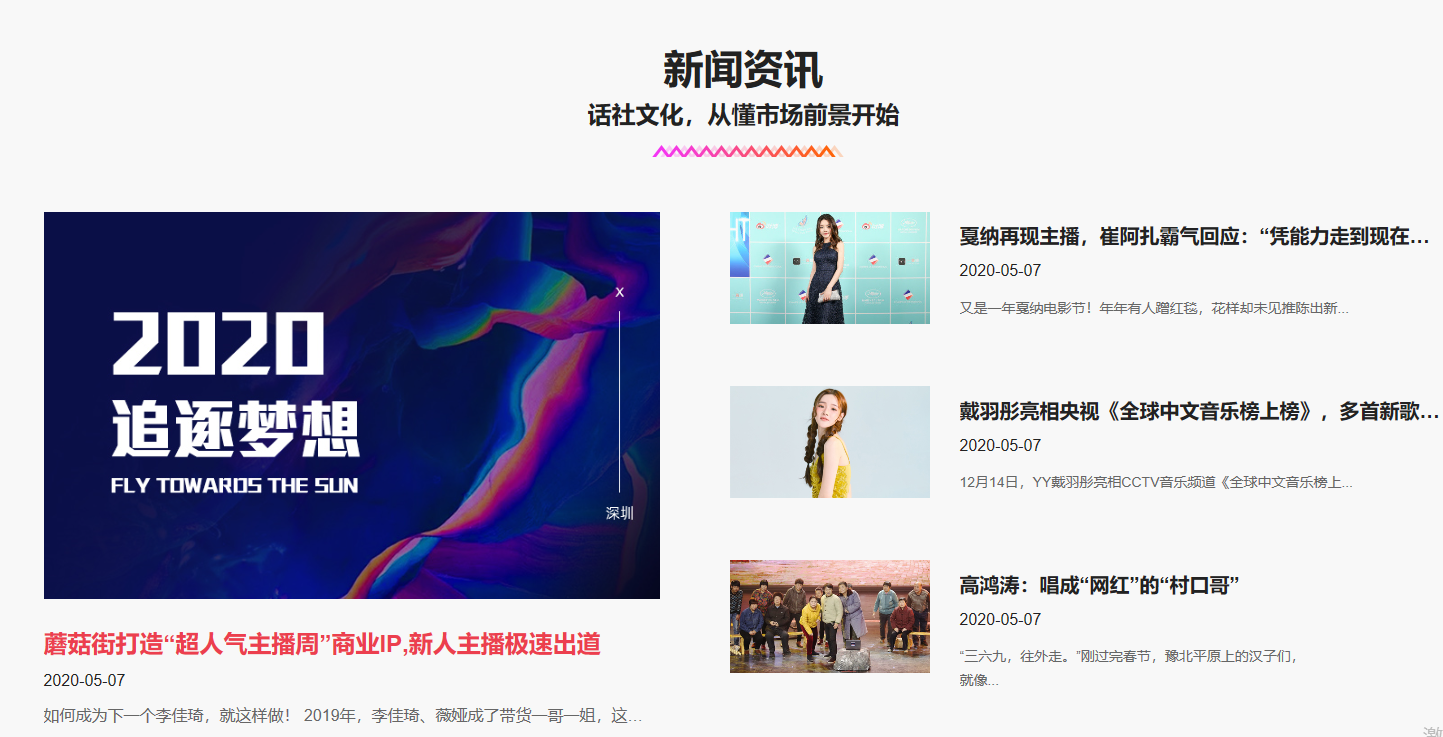 产品页列表页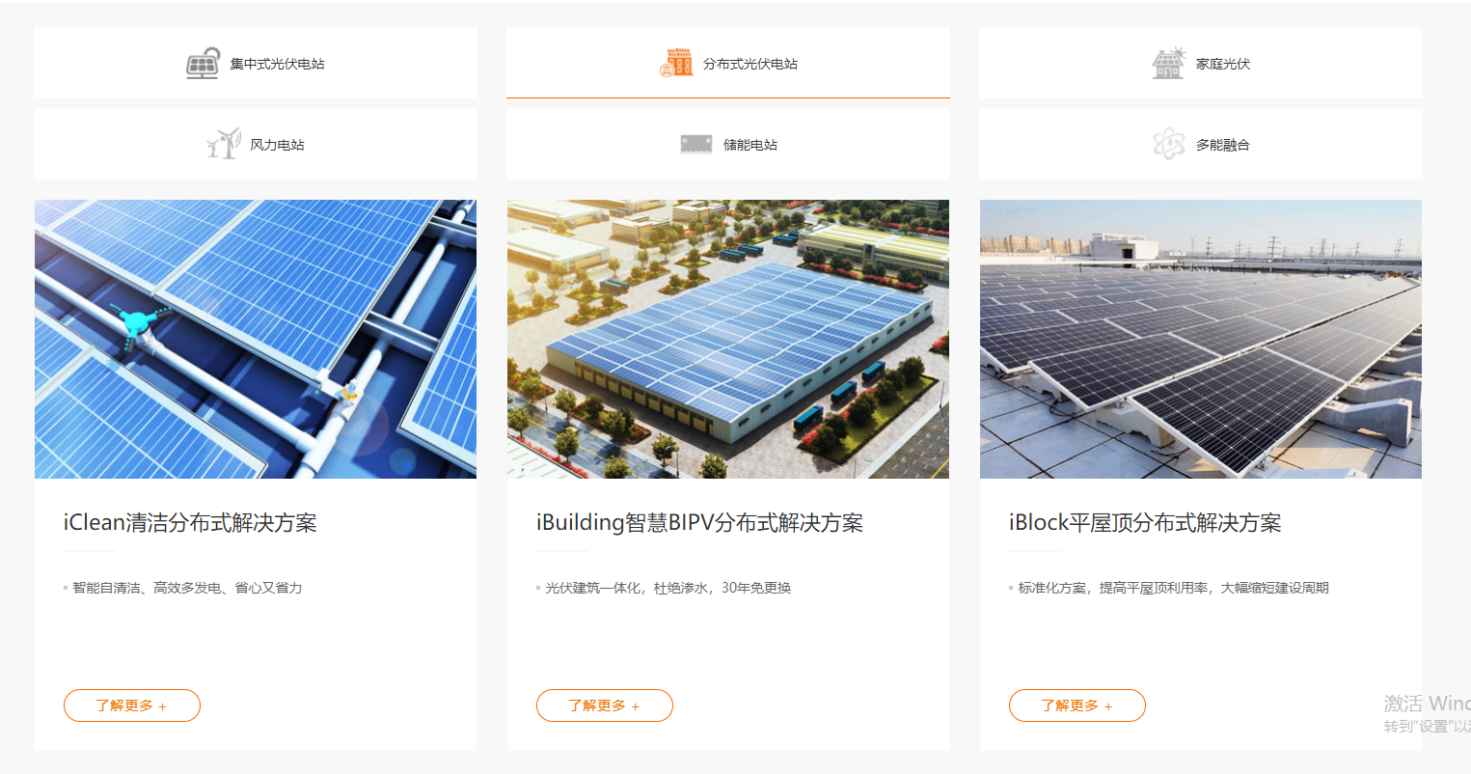 参考网站：https://www.sungrowpower.com/powerplant/solution/20.html详情页常规编辑器即可整线系统列表页（增加一个横向导航栏）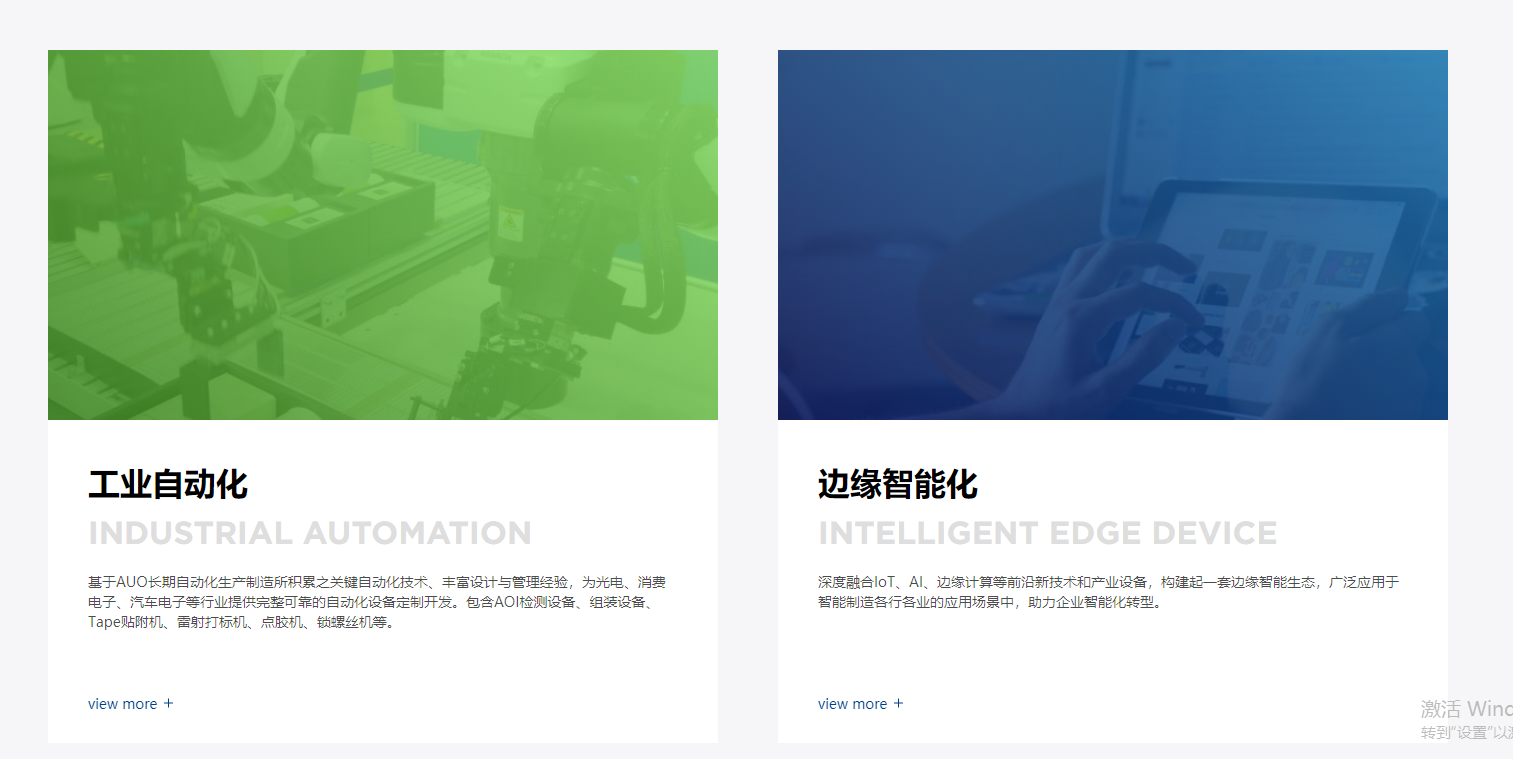 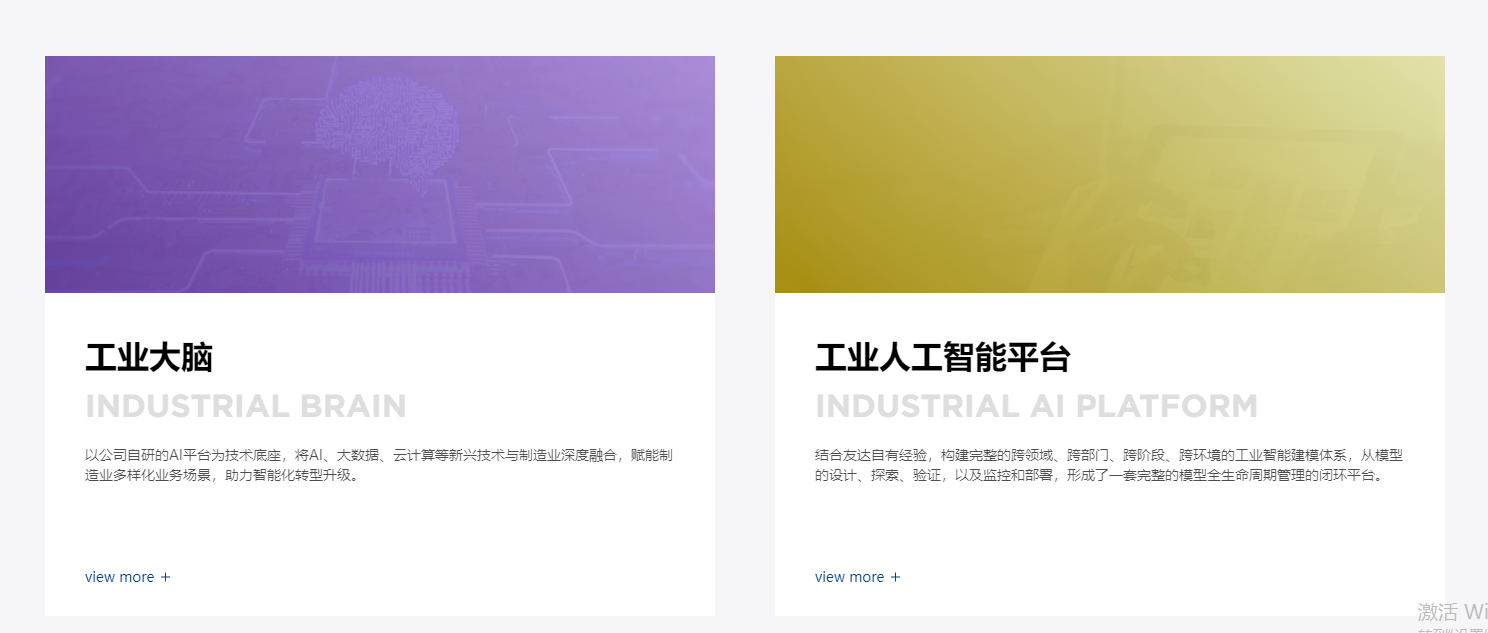 参考网站：https://ati.auodigitech.com/productService.html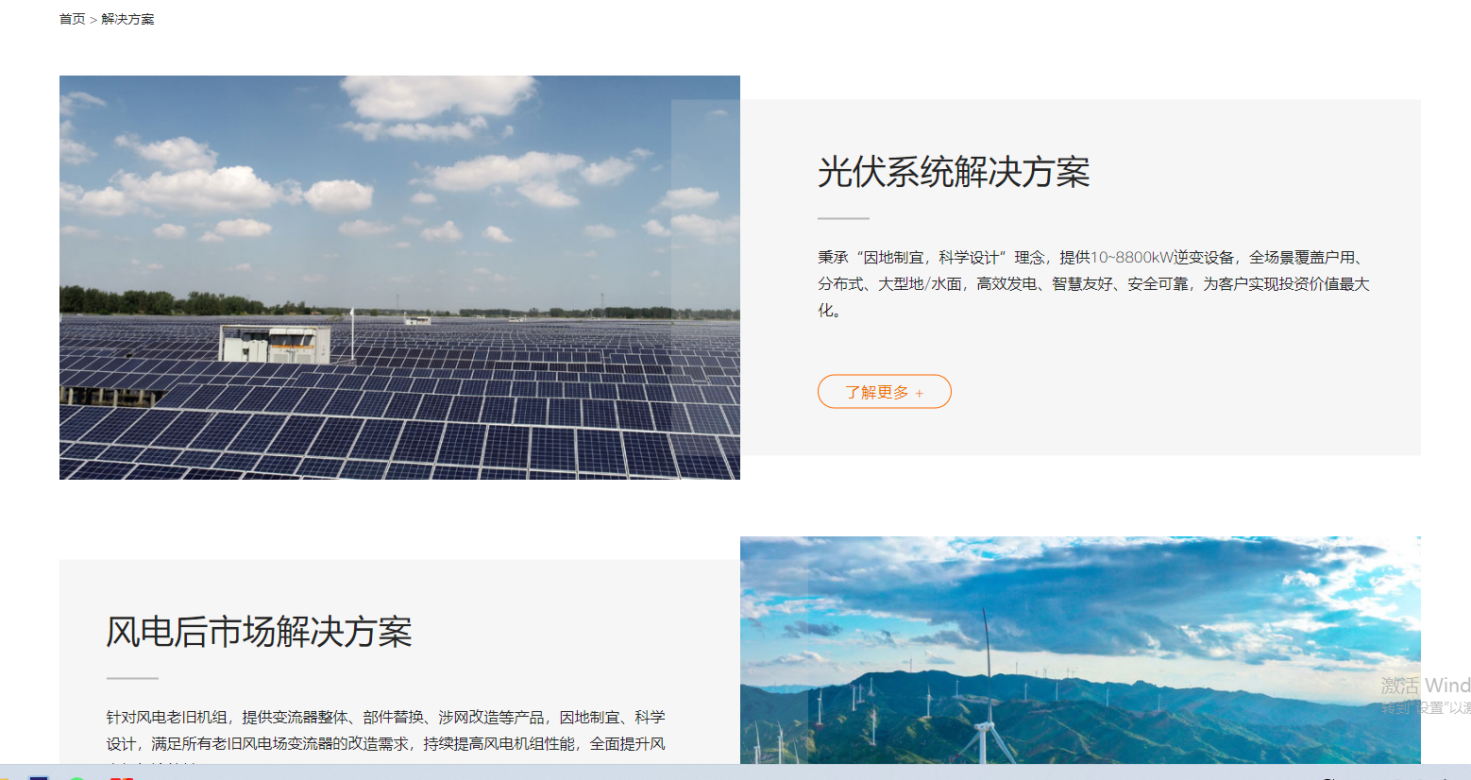 参考：https://www.sungrowpower.com/solution.html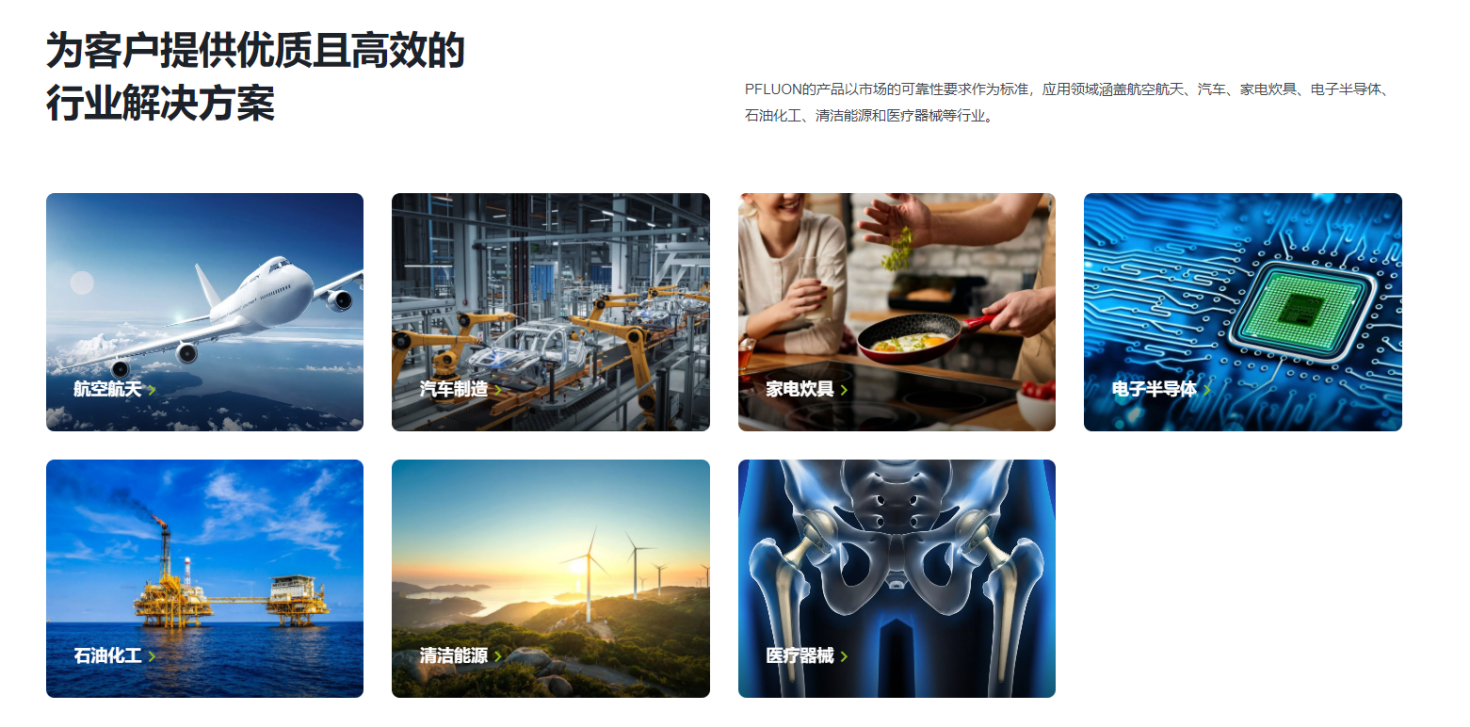 参考：https://www.pfluon.com/application/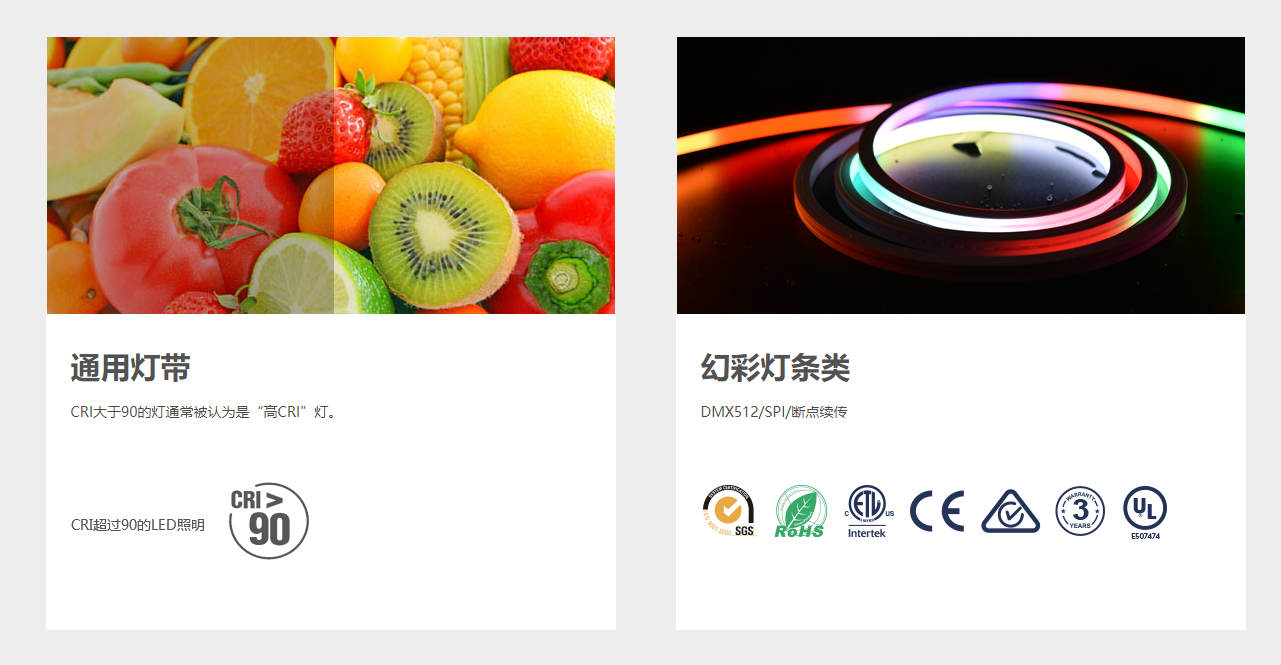 http://www.shineskygroup.com/product_category/product/详情页应用领域客户案例新闻媒体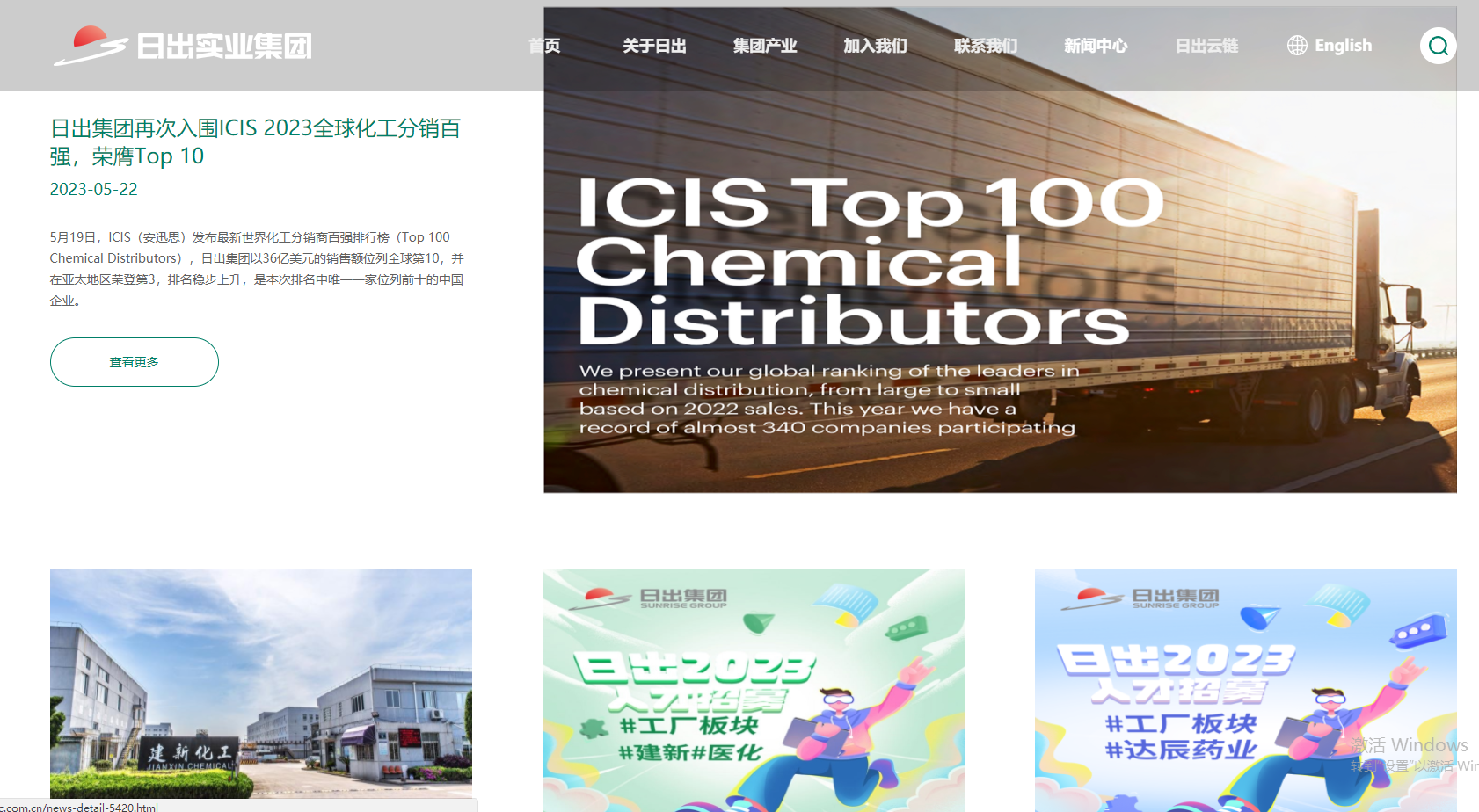 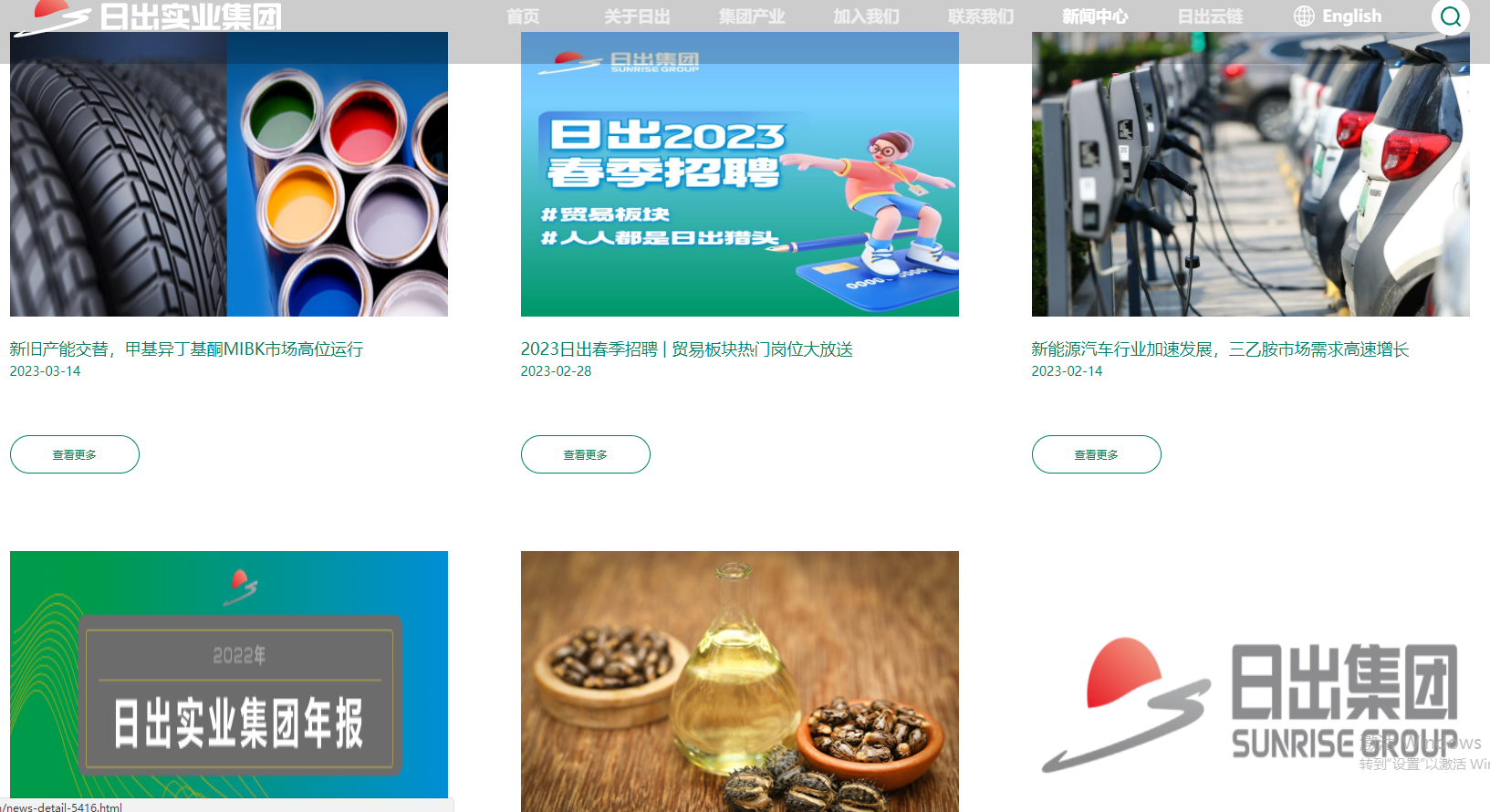 参考网站：https://www.sfcc.com.cn/news.html公司介绍联系我们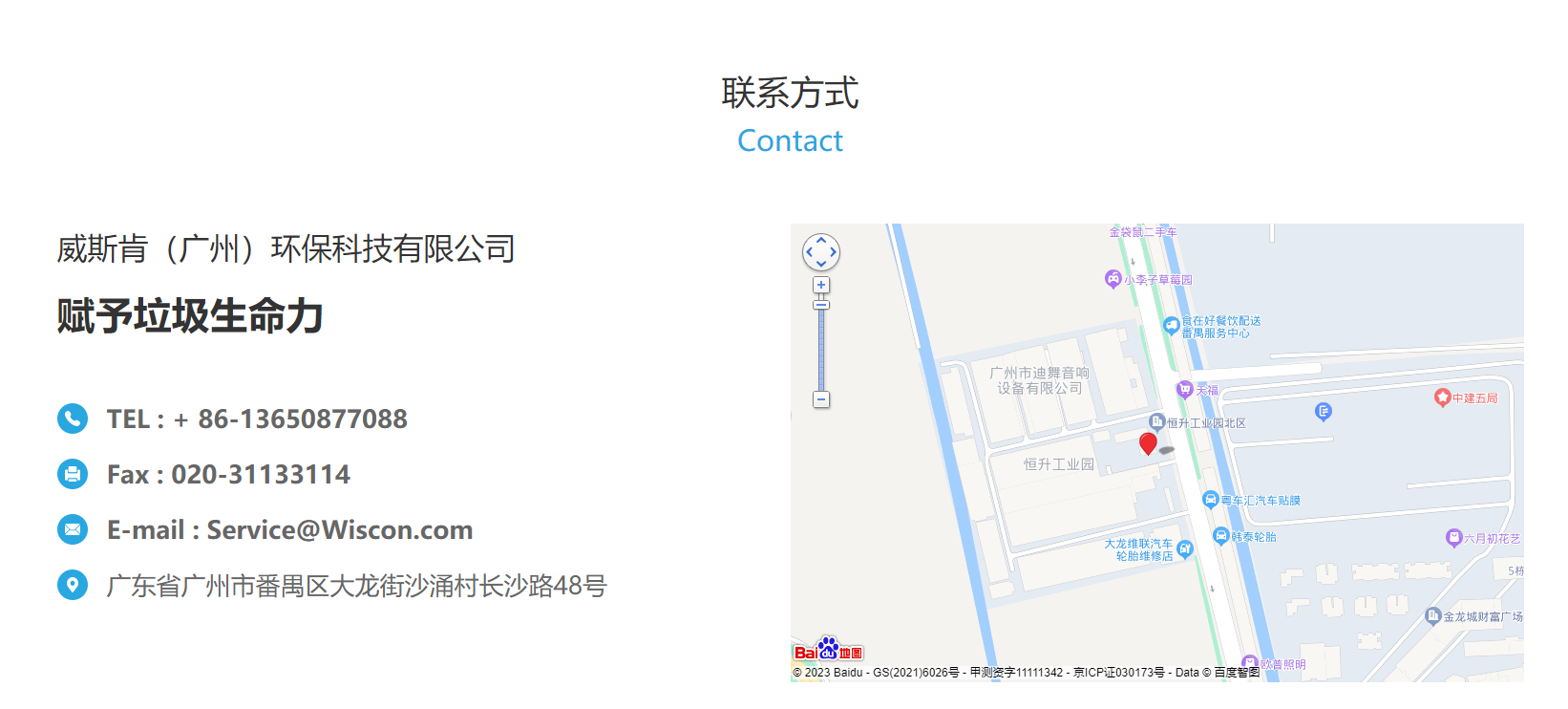 参考网站：https://www.wiscon.com/contact/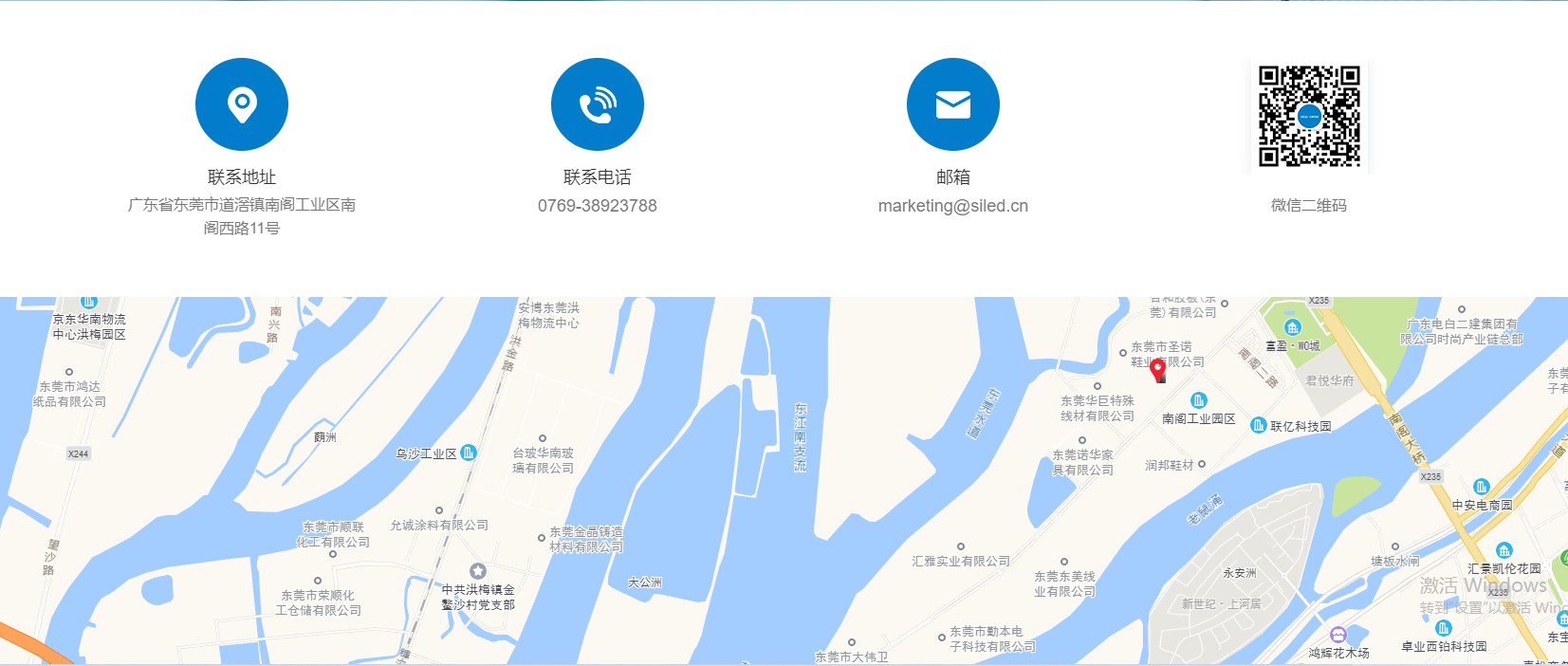 参考网站：https://siled.cn/contact.html导航栏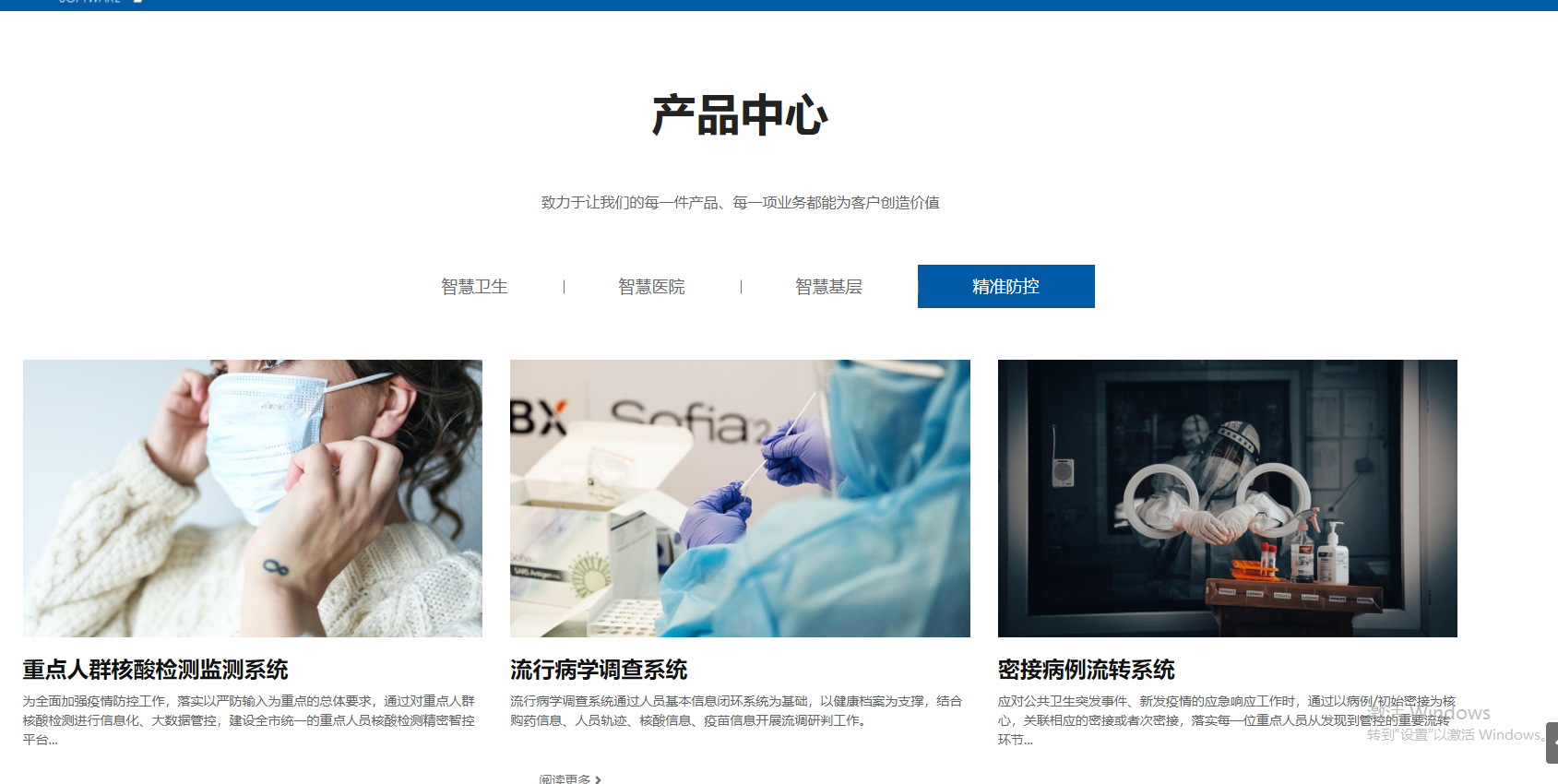 参考网站：http://jintang.mfweb.club/solution.html一级导航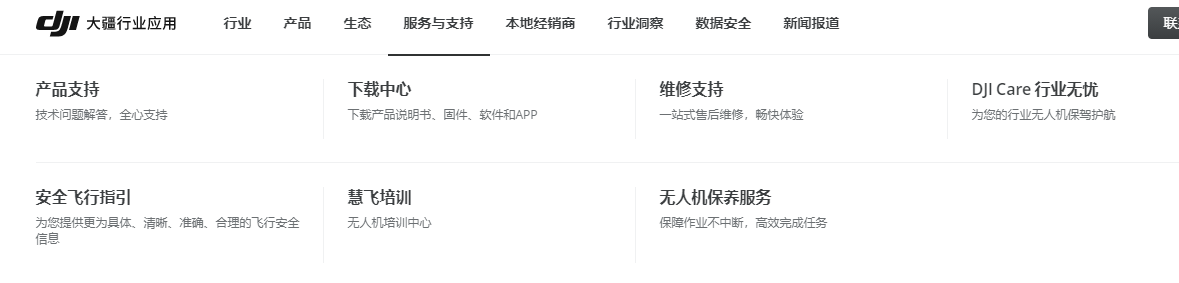 列表页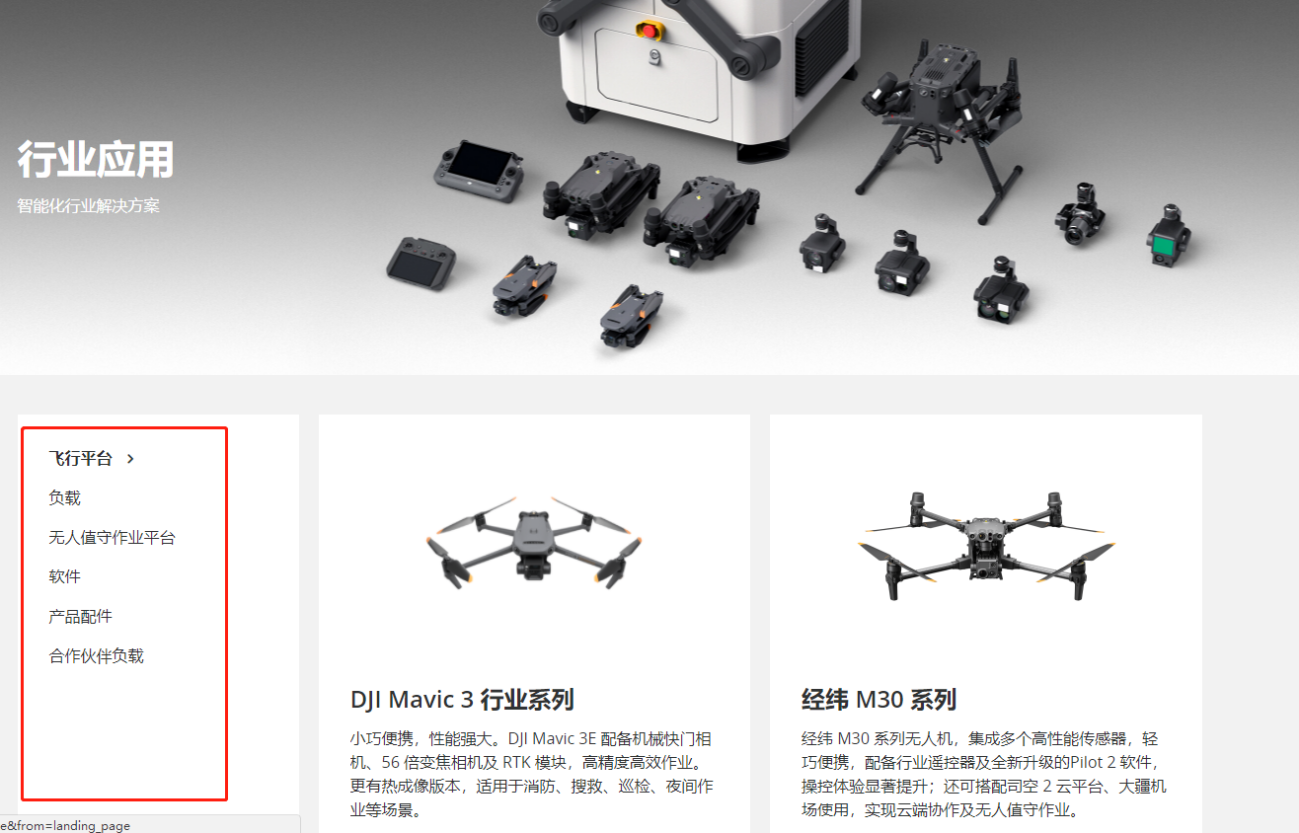 说明左侧竖向导航栏，右侧产品展示，一排两个参考网站https://www.dji.com/cn/products/enterprise?site=enterprise&from=nav#drones详情页常规产品详情页即可一级导航不需要下拉栏列表页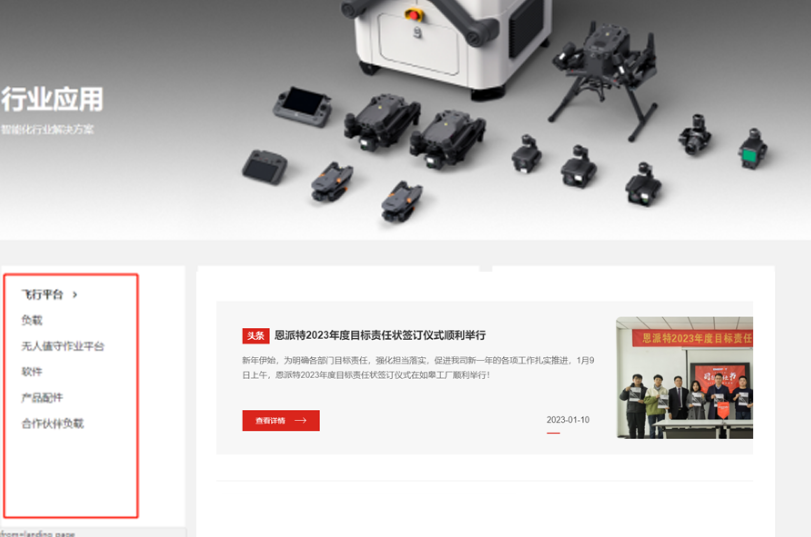 说明左侧竖向导航栏，右侧产品展示，一排一个参考网站https://www.dji.com/cn/products/enterprise?site=enterprise&from=nav#drones详情页常规新闻内页即可一级导航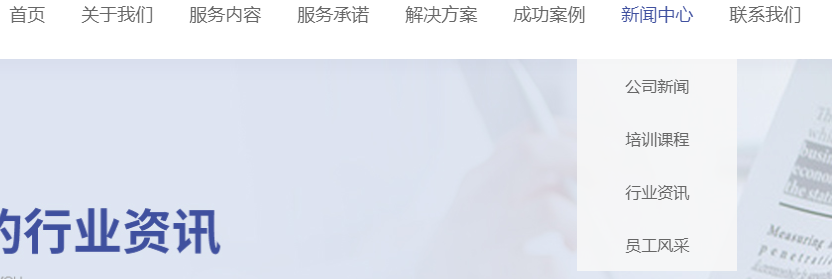 列表页15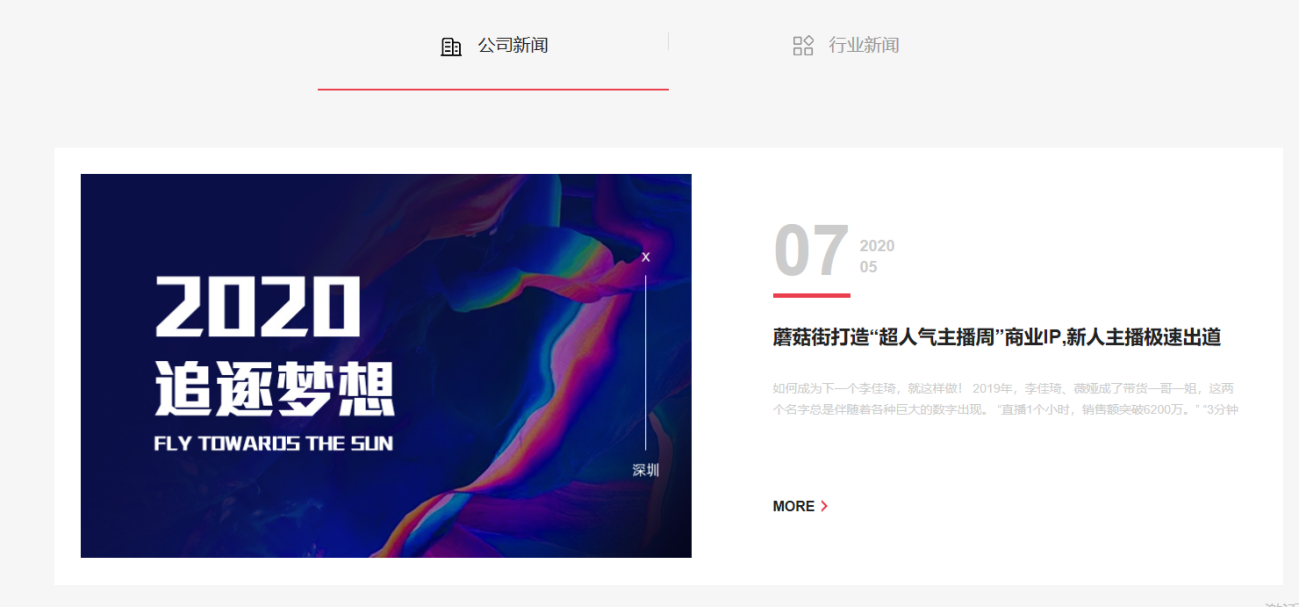 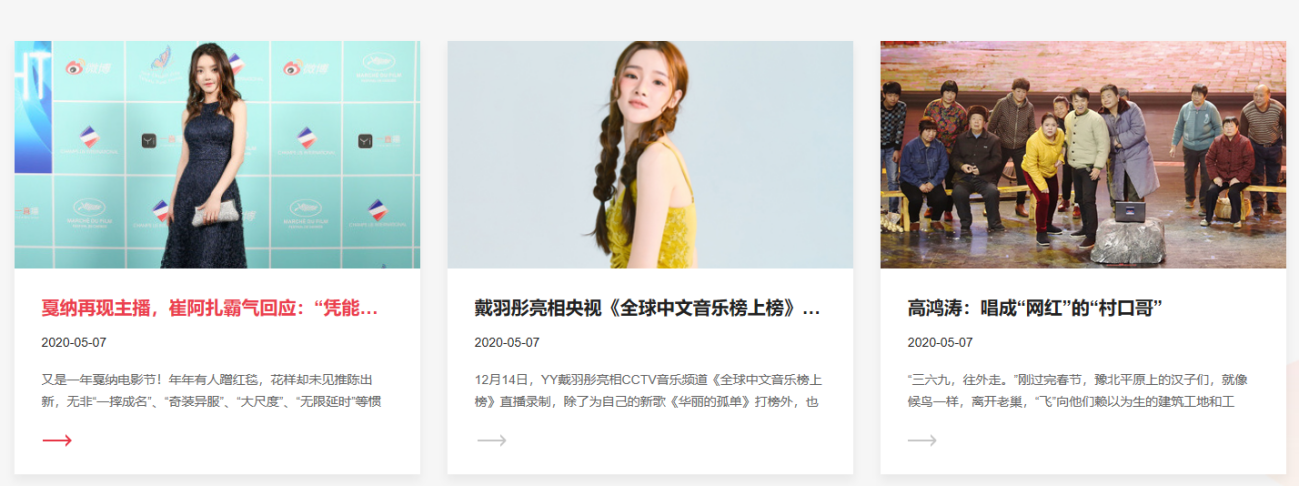 说明横向导航栏：企业新闻丨行业新闻丨历届展会参考网站http://test55.szfangwei.net/huashe/news/29.html详情页常规新闻内页即可一级导航常规下拉栏说明横向导航栏：公司简介丨资质证书丨工厂车间丨合作伙伴丨服务售后丨资料下载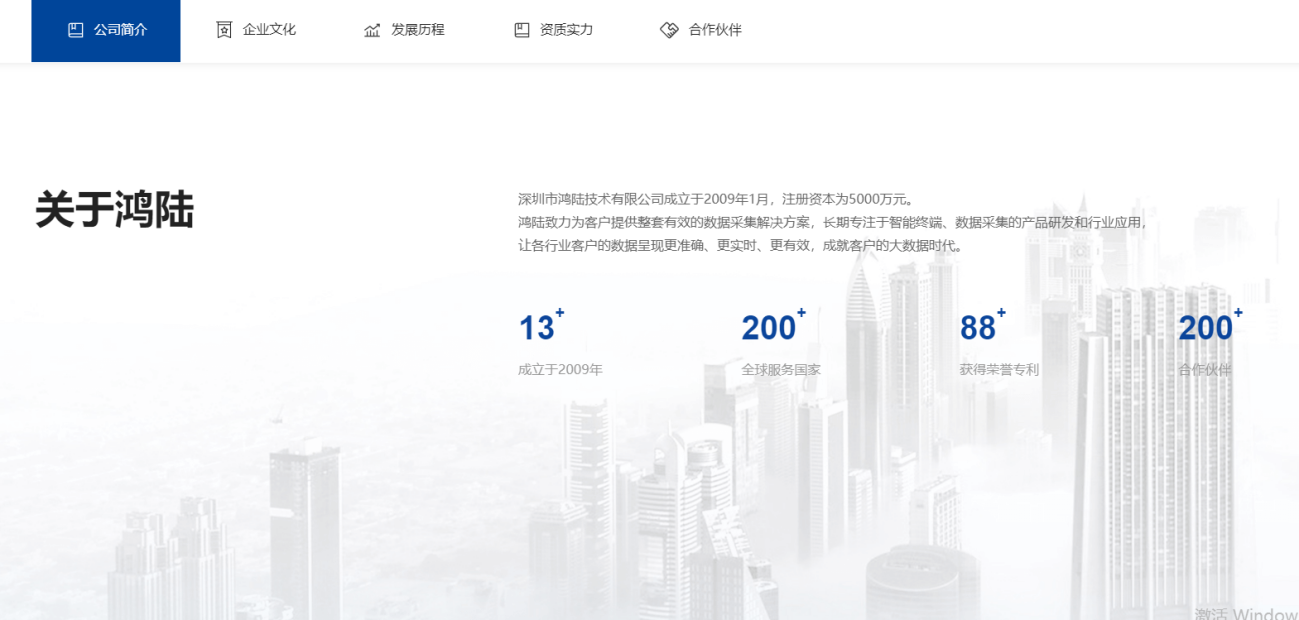 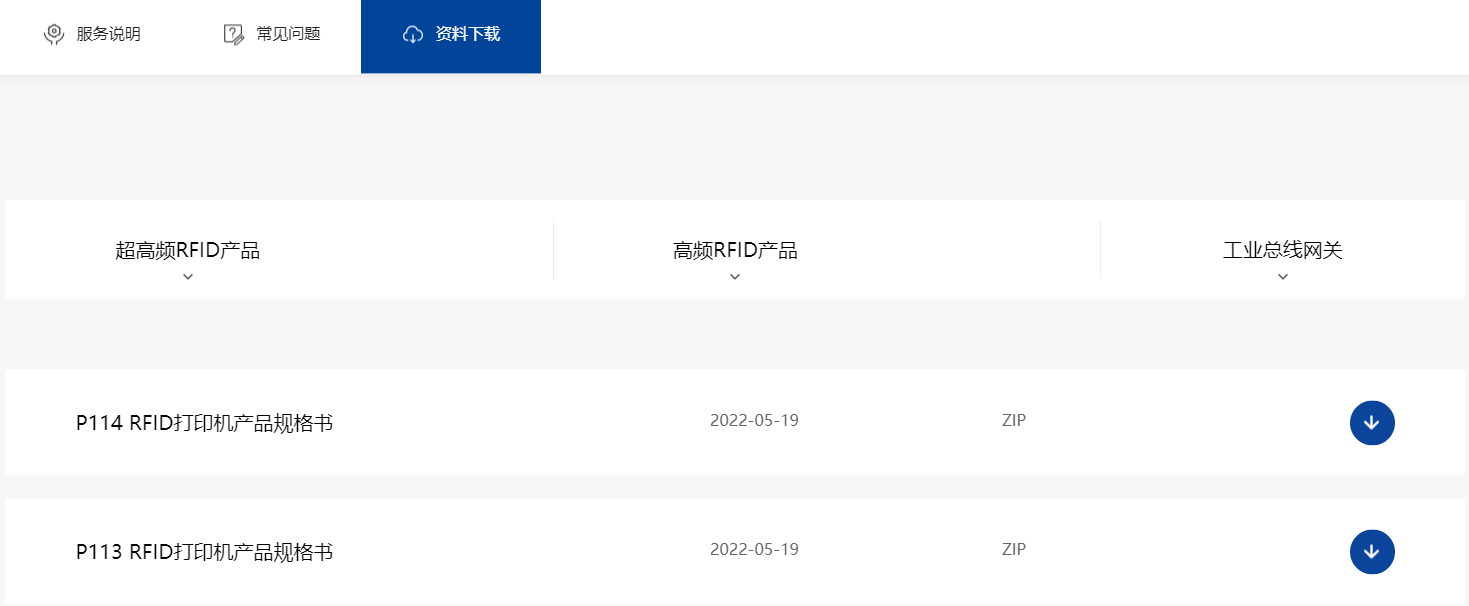 参考网站https://www.hopelandiot.com/Service/download.html详情页